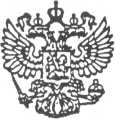 СОВЕТ ДЕПУТАТОВ МУНИЦИПАЛЬНОГО ОБРАЗОВАНИЯ «ХОЗЬМИНСКОЕ»ТРЕТЬЕГО СОЗЫВА(165121, Архангельская область, Вельский  район, п. Хозьмино, ул. Центральная, д. 23(сорок пятое заседание)РЕШЕНИЕОт 14 июля 2016 года                                  № 195О назначении членов конкурсной комиссиипо проведению конкурса по отбору кандидатур на должность главы муниципального образования "Хозьминское" В соответствии с Федеральным законом от 06.10.2003 № 131-ФЗ "Об общих принципах организации местного самоуправления в Российской Федерации", областным законом от 23.09.2004 № 259-внеоч.-ОЗ "О реализации государственных полномочий Архангельской области в сфере правового регулирования организации и осуществления местного самоуправления" (с изменениями и дополнениями), Уставом муниципального образования "Хозьминское", Положением о порядке проведения конкурса по отбору кандидатур на должность главы муниципального образования "Хозьминское", утвержденным решением Совета депутатов муниципального образования «Хозьминское» от 20.06.2016 № 190, Совет депутатов муниципального образования «Хозьминское» РЕШИЛ:  1. Назначить членами конкурсной комиссии по проведению конкурса по отбору кандидатур на должность главы муниципального образования "Хозьминское":- Задорин Дмитрий Викторович, депутат Совета депутатов МО «Хозьминское»;-Дроздов Александр Владимирович, депутат Совета депутатов МО «Хозьминское»;-Труфанова Елена Альбертовна, депутат Совета депутатов МО «Хозьминское».2. Настоящее решение вступает в силу со дня принятия.Председатель Совета депутатовМО «Хозьминское»                                                                                                  Е.В. СусловаГлава муниципального образования «Хозьминское»                                                                                                          Е.В. Суслова